Piórnik: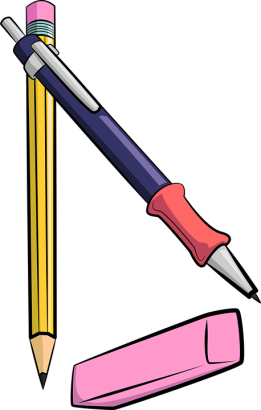 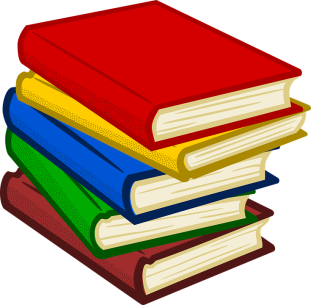 dwa ołówkigumkatemperówkakredki ołówkowelinijkaklej w sztyfcie ,,Magik”nożyczki z zaokrąglonymi końcamiZeszyty:do edukacji polonistycznej w 3 linie 16 k. (z czerwoną linią bez marginesu)do języka angielskiego – w kratkę 32 k.do edukacji matematycznej – w kratkę 16 k. ( bez marginesu)zeszyt do korespondencji – w kratkęPlastyka (pomoce, które będą w szkole):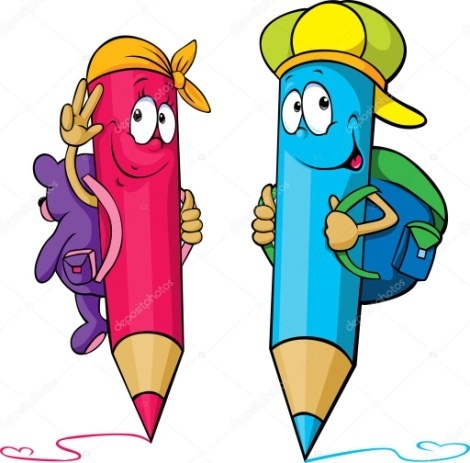 2 bloki techniczne białe A42 bloki techniczne kolorowe A4farby plakatowe, pędzelki o różnej grubości, kubeczek na wodęplastelinawycinankikredki Bambinobibuła – zestaw kolorówchusteczki higieniczne wyciąganeInne: teczka A4 na prace plastyczneryza papieru ksero (do użytku całej klasy)strój sportowy na wf (biała koszulka oraz czarne/granatowe spodenki)buty zmienne z jasną podeszwąWszystkie rzeczy należy podpisać imieniem, nazwiskiem i klasą ucznia.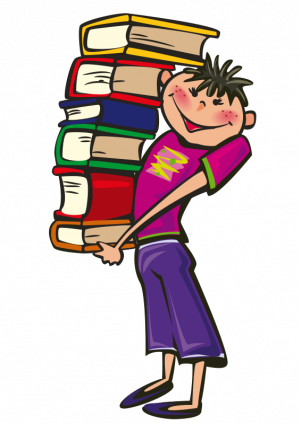 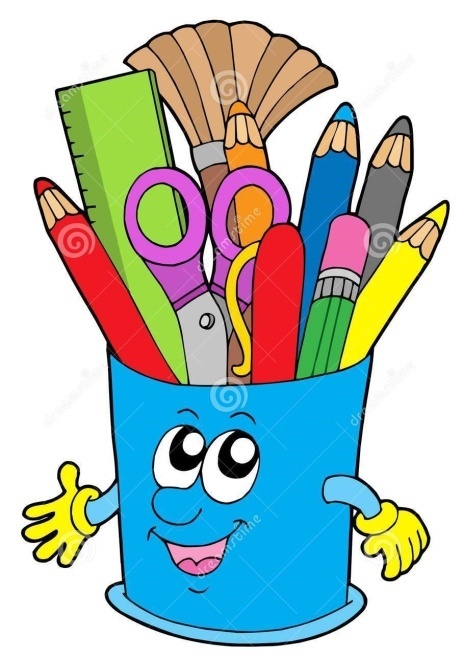 